 ПРОЕКТ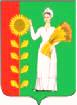 ПОСТАНОВЛЕНИЕАДМИНИСТРАЦИИДОБРИНСКОГО МУНИЦИПАЛЬНОГО РАЙОНА ЛИПЕЦКОЙ ОБЛАСТИ_____________							№_______п. ДобринкаОб утверждении Административного регламента предоставления муниципальной услуги «Выдача разрешения на выполнение авиационных работ, парашютных прыжков, демонстрационных полетов воздушных судов, полетов беспилотных воздушных судов (за исключением полетов беспилотных воздушных судов с максимальной взлетной массой менее 0,25 кг), подъемов привязных аэростатов над населенными пунктами Добринского муниципального района Липецкой области, а также посадку (взлет) на расположенные в границах Добринского муниципального района Липецкой области площадки, сведения о которых не опубликованы в документах аэронавигационной информации»В соответствии с Федеральным законом от 6 октября 2003 года №131-ФЗ "Об общих принципах организации местного самоуправления в Российской Федерации", Федеральным законом от 27 июля 2010 года № 210-ФЗ "Об организации предоставления государственных и муниципальных услуг", пунктом 49 Постановления Правительства РФ от 11.03.2010 №138 "Об утверждении Федеральных правил использования воздушного пространства Российской Федерации", Постановлением администрации Добринского муниципального района Липецкой области от 29 января 2020 г. № 69 «Об утверждении порядка разработки и утверждения административных регламентов предоставления муниципальных услуг администрацией Добринского муниципального района, порядка проведения экспертизы проектов административных регламентов предоставления муниципальных услуг", учитывая требование Липецкой транспортной прокуратуры №07-22-2022 от 02.08.2022г., руководствуясь Уставом Добринского муниципального района Липецкой области, администрация районаПОСТАНОВЛЯЕТ:Утвердить Административный регламент предоставления муниципальной услуги «Выдача разрешения на выполнение авиационных работ, парашютных прыжков, демонстрационных полетов воздушных судов, полетов беспилотных воздушных судов (за исключением полетов беспилотных воздушных судов с максимальной взлетной массой менее 0,25 кг), подъемов привязных аэростатов над населенными пунктами Добринского муниципального района Липецкой области, а также посадку (взлет) на расположенные в границах Добринского муниципального района Липецкой области площадки, сведения о которых не опубликованы в документах аэронавигационной информации» (прилагается).Опубликовать настоящее постановление в районной газете "Добринские вести" и разместить на официальном сайте администрации Добринского муниципального района.Контроль за выполнением настоящего постановления возложить на заместителя главы администрации Добринского муниципального района О.Н. Малыхина.Глава администрации Добринского муниципального района		       		      А.Н. ПасынковДолматов С.А.8 (47462) 2-39-37